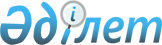 Бурабай аудандық мәслихатының 2023 жылғы 16 маусымдағы № 8С-4/1 "Бурабай ауданы бойынша халық үшін тұрмыстық қатты қалдықтарды жинауға, тасымалдауға, сұрыптауға және көмуге арналған тарифтерді бекіту туралы" шешімінің күші жойылды деп тану туралыАқмола облысы Бурабай аудандық мәслихатының 2023 жылғы 25 желтоқсандағы № 8С-12/2 шешімі. Ақмола облысының Әділет департаментінде 2023 жылғы 28 желтоқсанда № 8678-03 болып тіркелді
      "Қазақстан Республикасындағы жергілікті мемлекеттік басқару және өзін-өзі басқару туралы", "Құқықтық актілер туралы" Қазақстан Республикасының Заңдарына сәйкес, Бурабай аудандық мәслихаты ШЕШІМ ҚАБЫЛДАДЫ:
      1. "Бурабай ауданы бойынша халық үшін тұрмыстық қатты қалдықтарды жинауға, тасымалдауға, сұрыптауға және көмуге арналған тарифтерді бекіту туралы" Бурабай аудандық мәслихатының 2023 жылғы 16 маусымдағы № 8С-4/1 шешімінің (Нормативтік құқықтық актілерді мемлекеттік тіркеу тізілімінде № 8585-03 болып тіркелген) күші жойылды деп танылсын.
      2. Осы шешім оның алғашқы ресми жарияланған күнінен кейін күнтізбелік он күн өткен соң қолданысқа енгізіледі.
					© 2012. Қазақстан Республикасы Әділет министрлігінің «Қазақстан Республикасының Заңнама және құқықтық ақпарат институты» ШЖҚ РМК
				
      Бурабай аудандық мәслихатының төрағасы

М.Нурпанова
